Vœux de choix d’options - Rentrée 2023 – 3èmes Nom de l’élève :	                                         Prénom :                                                         Classe de 4ème :		Afin de permettre aux élèves de s’épanouir dans les champs aussi variés que la culture, le sport, les langues, les sciences… Le collège CASTENDET propose aux élèves de pouvoir s’inscrire dans un enseignement de complément (Créole ou  Latin) ou optionnel. Ces options s’ajoutent aux 26 heures d’enseignement communes à tous les élèves. Le but est de permettre à l’élève de participer à l’élaboration de son parcours au collège, garder sa motivation, faire grandir un esprit sain dans un corps sain. Le collège veille à l’hétérogénéité dans les classes, meilleur vecteur de réussite pour tous. Les options sont donc réparties sur plusieurs classes et choix de l’une d’elle ne détermine donc pas la classe. Le nombre d’élèves par option est d’environ 15 à 20 élèves, tous les élèves n’auront donc pas leur premier vœu respecté, nous vous conseillons donc d’émettre plusieurs vœux. Pour des élèves qui ne souhaitent pas s’inscrire dès le début de l’année dans une option, des clubs et ateliers (futsall, zumba, hand, jeux de société, littérature, culture japonaise, Rubik’s Cube…) seront aussi proposés aux élèves.Attention, une inscription vaut un engagement sur l’année scolaire complète, voire sur plusieurs années selon l’optionCREOLE : Langue et culture régionale (+20 points eu DNB)LATIN : Langues et civilisations de l’antiquité (+20 points eu DNB)CADETS de la Défense et de la Sécurité Globale : visite du Fort St Louis et rencontres de militaires et, participation au Concours National de la Résistance et de la Déportation (CNRD) session 2021*, participations aux cérémonies commémoratives (11 novembre, 8 mai, 18 juin), recueil des témoignages d’anciens combattants, définition d’un projet professionnel (voire faire son stage obligatoire au sein de la base navale).THEATRE (CHAT) : Projet Théâtre avec partenaires locaux CHANT (CHAM)  : Pratique du chant  choral,  participation obligatoire à la chorale, des  master classes  avec des professionnels au cours de l’année.  Plusieurs représentations en fin d’année.Section sportive GYM : Pratique intensive de la gym : 1 séances de 2h (vendredi après-midi), inscription obligatoire à l’UNSS et participation aux compétitions. Inscription souise à un test en début d’annéeSection Sportive RUGBY : Pratique intensive du rugby: 2h (vendredi après-midi), inscription obligatoire à l’UNSS, participation aux compétitions, partenariat avec un club Débutants et débutantes accepté.e.Vœu 1 :						Vœu 2 :				Attention, une inscription vaut un engagement sur l’année scolaire complèteLe       /     / 2023                    	  Signature du responsable légal :                       			²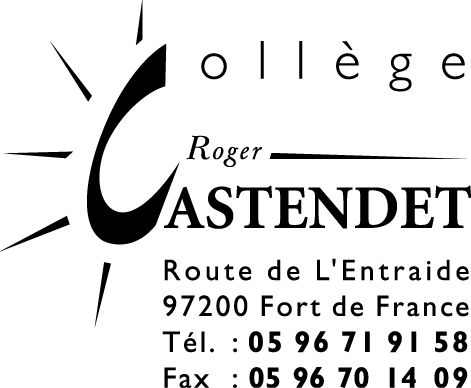 Collège Roger CASTENDETRoute de l’Entraide97200 Fort-de-FranceTéléphone : 0596 71 91 58Mail : ce.9720349x@ac-martinique.frhttp://site.ac-martinique.fr/clgcastendet/ 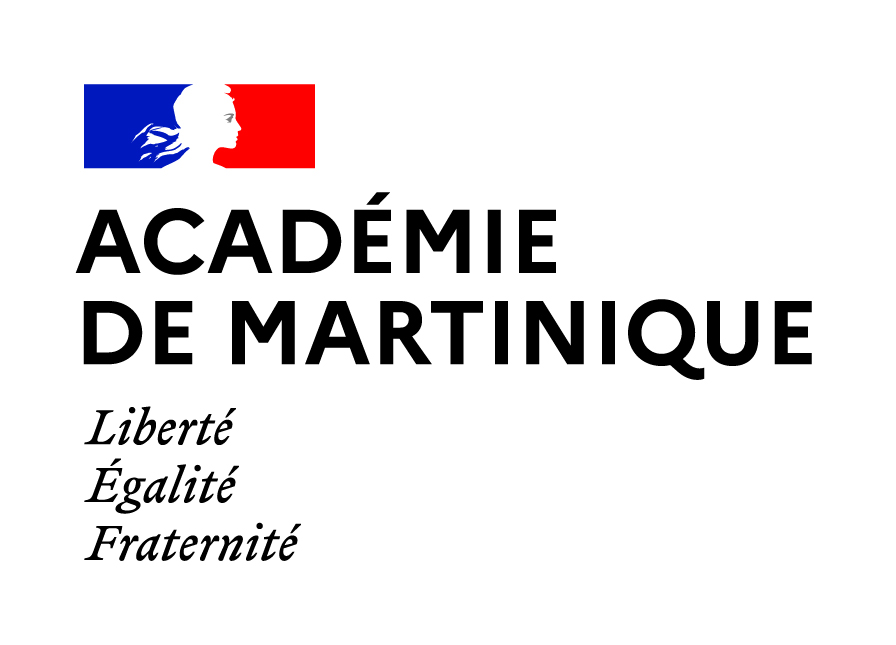 